Formation Entraîneur Bénévole 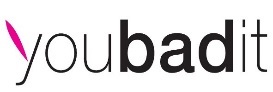 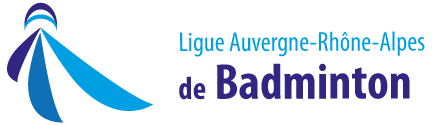 de Badminton EB1La ligue Auvergne-Rhône-Alpes de badminton organise l’EB1Lieux : 24 et 25 novembre 2018 à L’Isle d’Abeau12 et 13 janvier 2019 à Chambéry30 et 31 mars 2019 à Saint ChamondCertification dans vos clubs respectifsCette formation est ouverte aux licenciés de plus de 16 ans, qui sont ou ont été classés au minimum D8 (ex D1). Ils doivent être à jour de leur Module d’entrée en formation (MODEF ou équivalence Module Technique) et à jour de leur licence FFBaD.Module ComplémentaireLes titulaires du DIJ peuvent avoir l’équivalence de l’EB1 en suivant un module complémentaire de 2 jours intégrés à la formation EB1Ces 2 jours seront déterminés courant octobre.Les horaires prévisionnels, seront confirmés par les convocations :           Samedi de 9h à 18 h          Dimanche de 9h à 17h Pour les repas : chacun apporte quelque chose à partager avec les autres (quiches, pizzas, gâteaux, ... )Coût pédagogique :   		360 euros pour la formation complète 		120 euros pour le module complémentaire Règlement à effectuer auprès de la ligue Auvergne-Rhône-Alpes par chèque ou virementLigue Auvergne-Rhône-Alpes, 37 route du Vercors, 38500 Saint-CassienHébergement : Il est à la charge des stagiaires Date limite d’inscription : vendredi 9 novembre 2018Nombre de places limité à 16 : merci de vous inscrire au plus vite. Par contre, en dessous de 6 stagiaires, la formation n’aura pas lieu.		Remplir la fiche d’inscription ci-dessous. Responsable de la formation : Romain JAY, cade technique comité 38Formateurs complémentaires: 	Adrien CHAUVIN, cadre technique comité 38					Frédéric CHATEAU, cadre technique comité 73 					Nathalie MARTIN, cadre technique comité 42 Matériel : Chaque stagiaire doit avoir du matériel de prise de notes, de son matériel de badminton, d’une clé USB et de la mallette pédagogique DJ.Renseignements : Romain JAY – 07.71.05.49.34		romain@badisere.net		       Fiche d’inscription Prénom…………………………………………………..Nom……………………………………………………….N° Licence…………………………………………………..Club (ville en toute lettre) : ……………………………………..…Département :……….Règlement :    Virement (de préférence) IBAN : 139060001485039847588 69BIC : AGRIFRPP 839     		Ou par chèque (N° et Banque) Niveau de jeu :………………………………………………………………………………………….Nombre d’années de Badminton : ……………………………………………………Motivation : merci de nous dire, si vous le souhaitez, le pourquoi de cette inscription ……………………………………………………………………………………………………………………………………………………………………………………………………………………………………………………………………………………………………………………………………………………………………………………………………………………………………………………………………………………………………………………………………………………………………………………Envoyer le document complété par mail à sophie.bluy@badminton-aura.orgEn mettant Sylvain SPEL en copie : romain@badisère.net